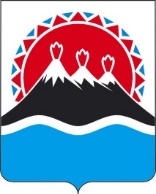 П О С Т А Н О В Л Е Н И ЕПРАВИТЕЛЬСТВА  КАМЧАТСКОГО КРАЯ                   г. Петропавловск-КамчатскийВ соответствии с постановлением Губернатора Камчатского края от 02.12.2021 № 161 «Об изменении структуры исполнительных органов государственной власти Камчатского края» ПРАВИТЕЛЬСТВО ПОСТАНОВЛЯЕТ:1. Внести изменения в отдельные постановления Правительства Камчатского края согласно приложению к настоящему постановлению.2. Настоящее постановление вступает в силу после дня его официального опубликования.Приложение к постановлениюПравительства Камчатского краяот____________ № ___________Изменения, которые вносятся в отдельные постановления Правительства Камчатского края1. В постановлении Правительства Камчатского края от 18.12.2012 № 561-П «Об утверждении Положения о Министерстве туризма Камчатского края»:1) преамбулу изложить в следующей редакции:«В соответствии с Законом Камчатского края от 29.03.2012 № 30 «О системе исполнительных органов государственной власти Камчатского края»;2) в приложении:а) в разделе1:в части 1 слова «в сфере туризма» заменить словами «в соответствующей сфере деятельности»;дополнить частью 11 следующего содержания:«11. Министерство является исполнительным органом государственной власти Камчатского края, уполномоченным в сферах:11.1. туризма;11.2. международных и внешнеэкономических связей.»;в части 4 слова «установленной сфере» заменить словами «установленных сферах»;в части 10 слова «установленной сфере» заменить словами «установленных сферах»;в части 11 слова «установленной сфере» заменить словами «установленных сферах»;б) раздел 2 дополнить частью 181 следующего содержания: «181. Развитие международных и межрегиональных внешнеэкономических связей Камчатского края.»;в) в разделе 3:в части 19.1 цифры «01.14» заменить цифрами «01.15»;в части 20.1 слова «и торговли» исключить;в части 20.1.1 цифры «01.01» заменить цифрами «01.01.01»;в части 20.1.2 цифры «01.15» заменить цифрами «01.16»;часть 20.2 признать утратившей силу;в части 20.2.1 цифры «01.11» заменить цифрами «01.12»;часть 20.2.3 изложить в следующей редакции:«20.2.3. управления внешними связями (01.14);»;дополнить частью 20.2.4 следующего содержания:«20.2.4. управления международными отношениями (01.14.01);»;в части 20.3 цифры «01.01.01» заменить цифрами «01.01.02»;в части 20.4 слова «, молодежи и информационной политики» заменить словами «и молодежи»; в части 20.4.1 цифры «01.01.03» заменить цифрами «01.01.04»;в части 20.4.3 цифры «04.10» заменить цифрами «04.08»;в части 20.7.2 цифры «01.06.03» заменить цифрами «01.06.01»;в части 20.8 цифры «01.09» заменить цифрами «01.10»;в части 20.9 цифры «01.10» заменить цифрами «01.11»;в части 20.15 цифры «04.03.01» заменить цифрами «04.03.02»;в части 20.17 цифры «04.08» заменить цифрами «01.08»;в части 20.20 слова «специальных программ» заменить словами «по чрезвычайным ситуациям»; г) в разделе 4:в части 21 слова «установленной сфере» заменить словами «установленных сферах»;в части 22 слова «установленной сфере» заменить словами «установленных сферах»;дополнить частью 241 следующего содержания: «241. В сфере международных и внешнеэкономических связей участвует в пределах своих полномочий в разработке и подготовке к заключению соглашений между Правительством Камчатского края и субъектами иностранных федеративных государств, административно-территориальными образованиями иностранных государств, органами государственной власти иностранных государств, международными организациями об осуществлении международных и внешнеэкономических связей.»;в части 28 слова «установленной сфере» заменить словами «установленных сферах»;слова «32.1. формировании» заменить словами «33.1. формировании»;слова «32.2. профилактике» заменить словами «33.2. профилактике»;д) разделы 5 и 6 изложить в следующей редакции:«5. Права Министерства40. Министерство имеет право:40.1. запрашивать и получать от других государственных органов, органов местного самоуправления, общественных объединений и иных организаций информацию и материалы, необходимые для принятия решений по вопросам, относящимся к установленным сферам деятельности Министерства; 40.2. привлекать в установленном порядке для разрешения вопросов, отнесенных к сферам деятельности Министерства, научные и иные организации, ученых и специалистов; 40.3. создавать координационные, совещательные и экспертные органы (советы, комиссии, группы, коллегии) в установленных сферах деятельности;40.4. давать разъяснения юридическим и физическим лицам по вопросам, отнесенным к сферам деятельности Министерства;40.5. проводить совещания по вопросам сфер деятельности Министерства с привлечением представителей исполнительных органов государственной власти, органов местного самоуправления муниципальных образований в Камчатском крае, общественных объединений, организаций;40.6. представлять в установленном порядке работников Министерства и подведомственных Министерству учреждений, других лиц, осуществляющих деятельность в установленных сферах деятельности Министерства, к присвоению почетных званий и награждению государственными наградами Российской Федерации, ведомственными наградами, наградами Камчатского края, к наградам (поощрениям) Губернатора Камчатского края, Законодательного Собрания Камчатского края, Правительства Камчатского края;40.7. осуществлять иные права в соответствии с законодательством.41. Министерство обязано:41.1. руководствоваться в своей деятельности законодательством;41.2. соблюдать права и законные интересы граждан и организаций;41.3. учитывать культурные аспекты во всех государственных программах экономического, экологического, социального, национального развития.6. Организация деятельности Министерства42. Министерство возглавляет Министр, назначаемый на должность и освобождаемый от должности Губернатором Камчатского края.Министр имеет заместителей, назначаемых на должность и освобождаемых от должности Губернатором Камчатского края.43. В период временного отсутствия Министра и невозможности исполнения им своих обязанностей по причине болезни, отпуска, командировки руководство и организацию деятельности Министерства осуществляет любой из его заместителей или иное лицо, на которое в соответствии с приказом Министерства возложено исполнение обязанностей министра.44. Структура Министерства утверждается Министром.45. Министр:45.1. осуществляет руководство Министерством и организует его деятельность на основе единоначалия;45.2. несет персональную ответственность за выполнение возложенных на Министерство полномочий и функций;45.3. распределяет обязанности между своими заместителями путем издания приказа Министерства;45.4. утверждает положения о структурных подразделениях Министерства;45.5. утверждает должностные регламенты государственных гражданских служащих Министерства и должностные инструкции работников Министерства, замещающих должности, не являющиеся должностями государственной гражданской службы Камчатского края;45.6. осуществляет полномочия представителя нанимателя в отношении государственных гражданских служащих Министерства, в том числе назначает их на должность и освобождает от должности (за исключением случаев, установленных нормативными правовыми актами Камчатского края), и работодателя в отношении работников Министерства, замещающих должности, не являющиеся должностями государственной гражданской службы Камчатского края;45.7. решает вопросы, связанные с прохождением государственной гражданской службы Камчатского края, трудовыми отношениями в Министерстве в соответствии с законодательством;45.8. утверждает штатное расписание Министерства в пределах, установленных Губернатором Камчатского края фонда оплаты труда и штатной численности работников, смету расходов на обеспечение деятельности Министерства в пределах бюджетных ассигнований, предусмотренных в краевом бюджете на соответствующий финансовый год;45.9. вносит в Министерство финансов Камчатского края предложения по формированию краевого бюджета в части финансового обеспечения деятельности Министерства и содержания подведомственных Министерству организаций;45.10. вносит в установленном порядке предложения о создании краевых государственных учреждений для реализации полномочий в установленной сфере деятельности Министерства, а также реорганизации и ликвидации подведомственных Министерству организаций;45.11. назначает на должность и освобождает от должности в установленном порядке руководителей подведомственных Министерству организаций, заключает и расторгает с указанными руководителями трудовые договоры;45.12. издает и подписывает приказы по вопросам установленной сферы деятельности Министерства, а также по вопросам внутренней организации Министерства;45.13. действует без доверенности от имени Министерства, представляет его во всех государственных, судебных органах и организациях, заключает и подписывает договоры (соглашения), открывает и закрывает лицевые счета в соответствии с законодательством Российской Федерации, совершает по ним операции, подписывает финансовые документы, выдает доверенности;45.14. распоряжается в порядке, установленном законодательством, имуществом, закрепленным за Министерством;45.15. осуществляет иные полномочия в соответствии с нормативными правовыми актами Российской Федерации и нормативными правовыми актами Камчатского края.».2. В постановлении Правительства Камчатского края от 06.02.2020 № 43-П «Об утверждении Положения о Министерстве инвестиций, промышленности и предпринимательства Камчатского края»:1) преамбулу изложить в следующей редакции:«В соответствии с Законом Камчатского края от 29.03.2012 № 30 «О системе исполнительных органов государственной власти Камчатского края»;2) в приложении:а) часть 2.5 раздела 1 признать утратившей силу;б) часть 18 раздела 2 признать утратившей силу;в) в разделе 3:часть 22.3 признать утратившей силу;часть 22.6 признать утратившей силу;в части 23.2 слова «и торговли» исключить;в части 23.5 слова «специальных программ» заменить словами «по чрезвычайным ситуациям»;в части 23.12 слова «, молодежи и информационной политики Камчатского» заменить словами «и молодежи Камчатского края»;г) части 30–30.2 раздела 4 признать утратившими силу;д) в абзаце втором части 53 раздела 6 слова «Председателем Правительства – Первым вице-губернатором» заменить словом «Губернатором».[Дата регистрации]№[Номер документа]О внесении изменений в отдельные постановления Правительства Камчатского краяВременно исполняющий обязанности Председателя Правительства – Первого вице-губернатора Камчатского края[горизонтальный штамп подписи 1]Е.А. Чекин